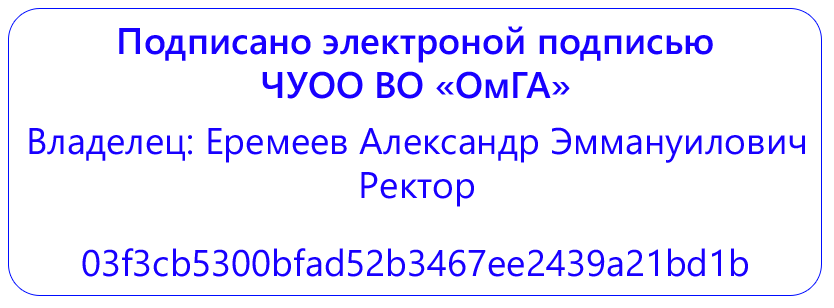 Частное учреждение образовательная организация высшего образования «Омская гуманитарная академия»(ЧУОО ВО «ОмГА»)ОБЩАЯ ХАРАКТЕРИСТИКА ОсновнОЙ профессиональнОЙобразовательнОЙ программЫУровень высшего образования
МагистратураНаправление подготовки: 42.04.02 Журналистика
Направленность (профиль) программы: «Редакторская деятельность в сфере средств массовой информации»
Омск, 2022Основная профессиональная образовательная программа по направлению подготовки: 42.04.02 Журналистика, направленность (профиль) программы: «Редакторская деятельность в сфере средств массовой информации» рассмотрена и утверждена на заседании кафедры от  28 марта 2022 г., протокол № 8Заведующий кафедрой ФЖи МК к.ф.н., доцент, _______________ Попова О.В.СодержаниеРаздел 1. ОБЩИЕ ПОЛОЖЕНИЯОпределение и состав основной профессиональной образовательной программыНормативные документы Перечень профессиональных стандартов, соотнесенных с ФГОС ВО1.4  Квалификация, присваиваемая выпускникам               образовательных программ 1.5. Форма обучения 1.6. Реализация программы магистратуры1.7. Язык обучения1.8 Срок получения образования1.9. Объем образовательной программы1.10. Области и(или) сферы профессиональной деятельности выпускника1.11. Объект(ы) профессиональной деятельности выпускника1.12. Типы задач профессиональной деятельности выпускникаРаздел 2. СТРУКТУРА ОБРАЗОВАТЕЛЬНОЙ ПРОГРАММЫ 2.1. Структура программы магистратуры по направлению подготовки 42.04.02 ЖурналистикаРаздел 3. ПЛАНИРУЕМЫЕ РЕЗУЛЬТАТЫ ОСВОЕНИЯ ОБРАЗОВАТЕЛЬНОЙ ПРОГРАММЫ3.1. Универсальные компетенции выпускников и индикаторы их достижения3.2. Общепрофессиональные компетенции выпускников и индикаторы их достижения3.3. Профессиональные компетенции выпускниковРаздел 4. УСЛОВИЯ РЕАЛИЗАЦИИ ОБРАЗОВАТЕЛЬНОЙ ПРОГРАММЫ4.1. Общесистемные требования к реализации образовательной программы4.2. Требования к материально-техническому и учебно-методическому обеспечению образовательной программы4.3. Требования к кадровым условиям реализации образовательной программы4.4. Требования к финансовым условиям реализации образовательной программы4.5. Требования к применяемым механизмам оценки качества образовательной деятельности и подготовки обучающихся по образовательной программеПеречень сокращенийРаздел 1. ОБЩИЕ ПОЛОЖЕНИЯ1.1.Определение и состав основной профессиональной образовательной программыОсновная профессиональная образовательная программа (далее – образовательная программа), реализуемая в ЧУОО ВО «Омская гуманитарная академия» (далее – Академия; ОмГА) представляет собой совокупность обязательных требований при реализации основной профессиональной образовательной программы высшего образования - программы магистратуры по направлению подготовки 42.04.02 Журналистика (далее соответственно - программа магистратуры, направление подготовки), утвержденных Приказом Министерства образования и науки РФ от 8 июня 2017 г. № 529 «Об утверждении федерального государственного образовательного стандарта высшего образования - магистратура по направлению подготовки 42.04.02 Журналистика» с учетом профессиональных стандартов, сопряженных с профессиональной деятельностью выпускников.Образовательная программа представляет собой комплекс основных характеристик образования (объем, содержание, планируемые результаты), организационно-педагогических условий, форм аттестации, который представлен в виде общей характеристики программы, учебного плана, календарного учебного графика, рабочих программ дисциплин (модулей), программ практик, программы государственной итоговой аттестации, оценочных средств, методических материалов.Образовательная программа формирует требования к результатам её освоения в виде универсальных, общепрофессиональных и профессиональных компетенций выпускников.Образовательная программа позволяет осуществлять обучение инвалидов и лиц с ограниченными возможностями здоровья (при наличии данной категории обучающихся). 1.2. Нормативные документы Федеральный закон от 29.12.2012 №273-ФЗ «Об образовании в Российской Федерации» (с изм. и доп., вступ. в силу с 01.03.2022);Федеральный государственный образовательный стандарт высшего образования - магистратура по направлению подготовки 42.04.02 Журналистика, Приказ Министерства образования и науки РФ от 8 июня 2017 г. № 529 «Об утверждении федерального государственного образовательного стандарта высшего образования - магистратура по направлению подготовки 42.04.02 Журналистика»;Приказ № 1061 от 12 сентября 2013 г. «Об утверждении перечней специальностей и направлений подготовки высшего образования» (с изменениями и дополнениями от 29 января, 20 августа, 13 октября 2014 г., 25 марта, 1 октября 2015 г., 1 декабря 2016 г., 10, 11 апреля 2017 г., 23 марта 2018 г., 30 августа 2019 г., 15 апреля, 13 декабря 2021 г.);Приказ Минобрнауки России от 06.04.2021 N 245 "Об утверждении Порядка организации и осуществления образовательной деятельности по образовательным программам высшего образования - программам бакалавриата, программам специалитета, программам магистратуры" Приказ Министерства образования и науки РФ от 27 ноября 2015 г. № 1383  «Об утверждении Положения о практике обучающихся, осваивающих основные профессиональные образовательные программы высшего образования» (с изменениями на 15 декабря 2017 года);Приказ Минобрнауки России от 29.06.2015 № 636 «Об утверждении Порядка проведения государственной итоговой аттестации по образовательным программам высшего образования – программам бакалавриата, программам специалитета и программам магистратуры» (с изменениями и дополнениями от 27 марта 2020 года N 490);Положение о практической подготовке обучающихся, утверждено Приказом от 5 августа 2020 года N 885/390, Зарегистрировано в Министерстве юстиции Российской Федерации 11 сентября 2020 года, регистрационный N 59778;Устав ЧУОО ВО «Омская гуманитарная академия»;Локальные нормативные акты ОмГА http://omga.su/sveden/document.Профессиональные стандарты1.3 Перечень профессиональных стандартов, соотнесенных с ФГОС ВОПеречень профессиональных стандартов, соотнесенных с федеральным государственным образовательным стандартом высшего образования - магистратура по направлению подготовки 42.04.02. Журналистика, приведен в Приложении 1. 1.4 Квалификация, присваиваемая выпускникам образовательных программ - Магистр1.5. Форма обучения: очная /очно-заочная / заочная. 1.6. Реализация программы магистратуры: образовательная программа реализуется ОмГА самостоятельно. ОмГА разрабатывает программу магистратуры в соответствии с ФГОС ВО, с учетом соответствующей ПООП, включенной в реестр ПООП.1.7. Язык обучения: государственный язык РФ – русский1.8 Срок получения образования: в очной форме обучения, включая каникулы, предоставляемые после прохождения государственной итоговой аттестации, составляет 2 года;в очно-заочной или заочной формах обучения срок получения образования составляет 2 года 6 месяцев;при обучении по индивидуальному учебному плану инвалидов и лиц с ОВЗ может быть увеличен по их заявлению не более чем на полгода по сравнению со сроком получения образования, установленным для соответствующей формы обучения.1.9. Объем образовательной программыОбъем программы магистратуры составляет 120 зачетных единиц (далее - з.е.) вне зависимости от формы обучения, применяемых образовательных технологий, реализации программы магистратуры с использованием сетевой формы, реализации программы магистратуры по индивидуальному учебному плану.Объем программы магистратуры, реализуемый за один учебный год, составляет не более 70 з.е. вне зависимости от формы обучения, применяемых образовательных технологий, реализации программы магистратуры с использованием сетевой формы, реализации программы магистратуры по индивидуальному учебному плану (за исключением ускоренного обучения), а при ускоренном обучении - не более 80 з.е.Величина зачетной единицы устанавливается в объеме 27 астрономических часов (36 академических часов).1.10. Области и(или) сферы профессиональной деятельности выпускникаПри разработке программы магистратуры Академия установила направленность (профиль) программы магистратуры  «Редакторская деятельность в сфере средств массовой информации», которая соответствует направлению подготовки в целом или конкретизирует содержание программы магистратуры в рамках направления подготовки путем ориентации ее на:- область (области) профессиональной деятельности и сферу (сферы) профессиональной деятельности выпускников;- тип (типы) задач и задачи профессиональной деятельности выпускников;- при необходимости - на объекты профессиональной деятельности выпускников или область (области) знания.Области профессиональной деятельности и сферы профессиональной деятельности, в которых выпускники, освоившие программу магистратуры, могут осуществлять профессиональную деятельность:01 Образование и наука (в сфере высшего образования и дополнительного профессионального образования; в сфере научных исследований);06 Связь, информационные и коммуникационные технологии (в сфере продвижения продукции средств массовой информации, включая печатные издания, телевизионные и радиопрограммы, онлайн-ресурсы);11. Средства массовой информации, издательство и полиграфия (в сфере мультимедийных, печатных, теле- и радиовещательных средств массовой информации). Выпускники могут осуществлять профессиональную деятельность в других областях профессиональной деятельности и (или) сферах профессиональной деятельности при условии соответствия уровня их образования и полученных компетенций требованиям к квалификации работника.1.11. Объект(ы) профессиональной деятельности выпускника–журналистский текст и (или) продукт, передаваемый по различным каналам и адресованный разным аудиторным группам.1.12. Типы задач профессиональной деятельности выпускникаВ рамках освоения программы магистратуры выпускники могут готовиться к решению задач профессиональной деятельности следующих типов:авторский:- осуществление авторской деятельности любого характера и уровня сложности с учетом специфики разных типов СМИ и других медиа;редакторский:- осуществление редакторской деятельности любого уровня сложности в разных типах СМИ и других медиа и координация редакционного процесса;научно-исследовательский:- проведение научного исследования в сфере журналистики и медиа на основе самостоятельно разработанной или адаптированной методологии и методики.Раздел 2. СТРУКТУРА ОБРАЗОВАТЕЛЬНОЙ ПРОГРАММЫ 2.1. Структура программы магистратуры по направлению подготовки 42.04.02 ЖурналистикаУчебный план определяет перечень и последовательность освоения дисциплин, практик, промежуточной и государственной итоговой аттестаций, их трудоемкость в зачетных единицах и академических часах, распределение контактной работы обучающихся с преподавателем (в том числе лекционные, практические, лабораторные виды занятий, консультации) и самостоятельной работы обучающихся.В рамках программы магистратуры выделяются обязательная часть и часть, формируемая участниками образовательных отношений.К обязательной части программы магистратуры относятся дисциплины (модули) и практики, обеспечивающие формирование общепрофессиональных компетенций. Дисциплины (модули) и практики, обеспечивающие формирование универсальных компетенций, могут быть включены в обязательную часть программы магистратуры и в часть, формируемую участниками образовательных отношений. Объём обязательной части, без учета государственной итоговой аттестации, составляет более 20% общего объема программы магистратуры.Структура и объем программы магистратурыБлок 1 Дисциплины (модули) не менее 60 з.еБлок 2 Практика не менее 30 з.еБлок 3 Государственная итоговая аттестация 6-9 з.еОбъем программы магистратуры  - 120 з.еБлок 1 "Дисциплины (модули)" включает обязательную часть и часть, формируемую участниками образовательных отношений. Организации вправе устанавливать собственное соотношение трудоемкости обеих частей.Чтобы сохранить преемственность структуры программы рекомендуется в соответствии с ФГОС ВО объем обязательной части, без учета объема государственной итоговой аттестации, должен составлять не менее 20% общего объема программы магистратуры.Обязательная часть Блока 1, как правило, состоит из дисциплин (модулей), направленных на реализацию универсальных и общепрофессиональных компетенций, а также профессиональных компетенций, установленных в качестве обязательных, и не зависит от направленности (профиля) ОПОП. Часть, формируемая участниками образовательных отношений Блока 1, включает в себя дисциплины, формирующие профессиональные компетенции, устанавливаемые Академией и необходимые в основном для реализации общей или узкой направленности (профиля), соотнесенные с запросами медиаиндустрии.В Блок 2 «Практика» входят производственная практика:Типы производственной практики:- научно-исследовательская работа;- педагогическая практика;- профессионально-творческая практика;- преддипломная практика.В Блок 3 «Государственная итоговая аттестация» входят: -подготовка к процедуре защиты и защита выпускной квалификационной работы.Государственный экзамен не включен в состав государственной  итоговой аттестации по решению Ученого совета Академии.Государственная итоговая аттестация является обязательной и осуществляется после освоения всех предусмотренных образовательной программой дисциплин (модулей) и практик в полном объеме. ГИА включает в себя подготовку к процедуре защиты и защиту выпускной квалификационной работы. В Академии обучающимся обеспечивается возможность освоения элективных дисциплин (модулей) и факультативных дисциплин (модулей):- Информационные агентства (факультативная дисциплина)- Современный российский медиадискурс (факультативная дисциплина) Календарный учебный график определяет сроки и периоды осуществления видов учебной деятельности, включая промежуточную и государственную итоговую аттестацию (ГИА), и периоды каникул. Академия предоставляет инвалидам и лицам с ОВЗ (по их заявлению) возможность обучения по программе магистратуры, учитывающей особенности их психофизического развития, индивидуальных возможностей и при необходимости обеспечивающей коррекцию нарушений развития и социальную адаптацию указанных лиц (при наличии данного контингента).Раздел 3. ПЛАНИРУЕМЫЕ РЕЗУЛЬТАТЫ ОСВОЕНИЯ ОБРАЗОВАТЕЛЬНОЙ ПРОГРАММЫВ результате освоения образовательной программы у выпускника должны быть сформированы следующие компетенции:3.1. Универсальные компетенции выпускников и индикаторы их достижения3.2. Общепрофессиональные компетенции выпускников и индикаторы их достижения3.3. Профессиональные компетенции выпускниковПрофессиональные компетенции, устанавливаемые образовательной программой, формируются на основе профессиональных стандартов, соответствующих профессиональной деятельности выпускников (при наличии), а также, при необходимости, на основе анализа требований к профессиональным компетенциям, предъявляемых к выпускникам на рынке труда, обобщения отечественного и зарубежного опыта, проведения консультаций с ведущими работодателями, объединениями работодателей отрасли, в которой востребованы выпускники, иных источников.При определении профессиональных компетенций на основе профессиональных стандартов Академия осуществляет выбор профессиональных стандартов, соответствующих профессиональной деятельности выпускников, из числа указанных в приложении к ФГОС ВО и (или) иных профессиональных стандартов, соответствующих профессиональной деятельности выпускников, из реестра профессиональных стандартов (перечня видов профессиональной деятельности), размещенного на специализированном сайте Министерства труда и социальной защиты Российской Федерации «Профессиональные стандарты» (http://profstandart.rosmintrud.ru) (при наличии соответствующих профессиональных стандартов).Из каждого выбранного профессионального стандарта Академия выделяет одну или несколько обобщенных трудовых функций (далее - ОТФ), соответствующих профессиональной деятельности выпускников, на основе установленных профессиональным стандартом для ОТФ уровня квалификации и требований раздела "Требования к образованию и обучению". ОТФ может быть выделена полностью или частично.Профессиональные компетенции разработаны с учетом ПС и ПООП (при наличии).Совокупность компетенций, установленных программой магистратуры, обеспечивает выпускнику способность осуществлять профессиональную деятельность не менее чем в одной области профессиональной деятельности и сфере профессиональной деятельности, установленных в соответствии с пунктом 1.11 ФГОС ВО, и решать задачи профессиональной деятельности не менее, чем одного типа, установленного в соответствии с пунктом 1.12 ФГОС ВО.Академия устанавливает в программе магистратуры индикаторы достижения компетенций:- универсальные, общепрофессиональные и, при наличии, обязательные профессиональные компетенции - в соответствии с индикаторами достижения компетенций, установленными ПООП;- рекомендуемые профессиональные компетенции и самостоятельно установленные профессиональные компетенции (при наличии) - самостоятельно.Академия самостоятельно планирует результаты обучения по дисциплинам (модулям) и практикам, которые должны быть соотнесены с установленными в программе магистратуры индикаторами достижения компетенций.Совокупность запланированных результатов обучения по дисциплинам (модулям) и практикам обеспечивает формирование у выпускника всех компетенций, установленных программой магистратуры.Раздел 4. УСЛОВИЯ РЕАЛИЗАЦИИ ОБРАЗОВАТЕЛЬНОЙ ПРОГРАММЫТребования к условиям реализации программы магистратуры включают в себя общесистемные требования, требования к материально-техническому и учебно-методическому обеспечению, требования к кадровым и финансовым условиям реализации программы магистратуры, а также требования к применяемым механизмам оценки качества образовательной деятельности и подготовки обучающихся по программе магистратуры.4.1. Общесистемные требования к реализации образовательной программыАкадемия располагает помещениями и оборудованием для реализации образовательной программы по Блоку 1 «Дисциплины (модули)» и Блоку 3 «Государственная итоговая аттестация» в соответствии с учебным планом.Каждый обучающийся в течение всего периода обучения обеспечен индивидуальным неограниченным доступом к электронной информационно-образовательной среде ОмГА из любой точки, в которой имеется доступ к информационно-телекоммуникационной сети «Интернет» (далее - сеть «Интернет»), как на территории ОмГА, так и вне ее. Условия для функционирования электронной информационно-образовательной среды могут быть созданы с использованием ресурсов иных организаций.Электронная информационно-образовательная среда ОмГА обеспечивает: -  доступ к учебным планам, рабочим программам дисциплин (модулей), практик, электронным учебным изданиям и электронным образовательным ресурсам, указанным в рабочих программах дисциплин (модулей), практик;-  формирование электронного портфолио обучающегося, в том числе сохранение его работ и оценок за эти работы.Функционирование электронной информационно-образовательной среды обеспечивается соответствующими средствами информационно-коммуникационных технологий и квалификацией работников, ее использующих и поддерживающих. Функционирование электронной информационно-образовательной среды соответствует законодательству Российской Федерации.Электронная информационно-образовательная среда Академии создана на платформе MOODLE, установленной на собственных серверах Академии, имеющих высокоскоростное подключение к сети «Интернет».Среднегодовое число публикаций научно-педагогических работников Академии за период реализации программы магистратуры в расчете на 100 научно-педагогических работников (исходя из количества замещаемых ставок, приведенного кцелочисленным значениям) должно составялять не менее двух в журналах, индексируемых в базах данныхWeb of Science или Scopus, или не менее 20 в журналах, индексируемых в Российском индексе научного цитирования.4.2. Требования к материально-техническому и учебно-методическому обеспечению образовательной программыПомещения представляют собой учебные аудитории для проведения учебных занятий, предусмотренных программой магистратуры, оснащенные оборудованием и техническими средствами обучения, состав которых определяется в рабочих программах дисциплин (модулей). Помещения для самостоятельной работы обучающихся оснащены компьютерной техникой с возможностью подключения к сети «Интернет» и обеспечением доступа в электронную информационно-образовательную среду ОмГА. Допускается замена оборудования его виртуальными аналогами.Академия обеспечена необходимым комплектом лицензионного и свободно распространяемого программного обеспечения, в том числе отечественного производства (состав определяется в рабочих программах дисциплин (модулей) и подлежит обновлению при необходимости).При использовании в образовательном процессе печатных изданий библиотечный фонд укомплектован требуемыми печатными изданиями из расчета не менее 0,25 экземпляра каждого из изданий, указанных в рабочих программах дисциплин (модулей), программах практик, на одного обучающегося из числа лиц, одновременно осваивающих соответствующую дисциплину (модуль), проходящих соответствующую практику. В образовательном процессе все обучающиеся Академии обеспечены доступом к Электронные библиотечные системы и электронные библиотеки:ЭБС IPRBooks-Режим доступа: http://www.iprbookshop.ruЭБС издательства «Юрайт» Режим доступа: https://urait.ru/Обучающимся обеспечен доступ (удаленный доступ) к современным профессиональным базам данных и информационным справочным системам, состав которых определяется в рабочих программах дисциплин (модулей) и  подлежит обновлению (при необходимости). Обучающиеся из числа инвалидов и лиц с ограниченными возможностями здоровья обеспечиваются печатными и (или) электронными образовательными ресурсами в формах, адаптированных к ограничениям их здоровья.4.3. Требования к кадровым условиям реализации образовательной программыРеализация образовательной программы обеспечивается педагогическими работниками ОмГА, а также лицами, привлекаемыми к реализации образовательной программы на иных условиях. Квалификация педагогических работников ОмГА отвечает квалификационным требованиям, указанным в квалификационных справочниках и (или) профессиональных стандартах (при наличии).Не менее 75 процентов численности педагогических работников Академии, участвующих в реализации программы магистратуры, и лиц, привлекаемых Академией к реализации программы магистратуры на иных условиях (исходя из количества замещаемых ставок, приведенного к целочисленным значениям), должны вести научную, учебно-методическую и (или) практическую работу, соответствующую профилю преподаваемой дисциплины (модуля).Не менее 10 процентов численности педагогических работников Академии, участвующих в реализации программы магистратуры, и лиц, привлекаемых Академией к реализации программы магистратуры на иных условиях (исходя из количества замещаемых ставок, приведенного к целочисленным значениям), должны являться руководителями и (или) работниками иных организаций, осуществляющими трудовую деятельность в профессиональной сфере, соответствующей профессиональной деятельности, к которой готовятся выпускники (иметь стаж работы в данной профессиональной сфере не менее 3 лет).Не менее 60 процентов численности педагогических работников Академии и лиц, привлекаемых к образовательной деятельности Академии на иных условиях (исходя из количества замещаемых ставок, приведенного к целочисленным значениям), должны иметь ученую степень (в том числе ученую степень, полученную в иностранном государстве и признаваемую в Российской Федерации) и (или) ученое звание (в том числе ученое звание, полученное в иностранном государстве и признаваемое в Российской Федерации).Общее руководство научным содержанием программы магистратуры должно осуществляться научно-педагогическим работником Академии, имеющим ученую степень ( в том числе ученую степень, полученную в иностранном государстве и признаваемую в Российской Федерации), осуществляющим самостоятельные научно-исследовательские (творческие) проекты (участвующим в осуществлении таких проектов) по направлению подготовки, имеющим ежегодные публикации по результатам указанной научно-исследовательской (творческой) деятельности на национальных и международных конференциях.4.4. Требования к финансовым условиям реализации образовательной программыФинансовое обеспечение реализации программы магистратуры осуществляется в объеме не ниже значений базовых нормативов затрат на оказание государственных услуг по реализации образовательных программ высшего образования - программ магистратуры и значений корректирующих коэффициентов к базовым нормативам затрат, определяемых Министерством образования и науки Российской Федерации.4.5. Требования к применяемым механизмам оценки качества образовательной деятельности и подготовки обучающихся по образовательной программеКачество образовательной деятельности и подготовки обучающихся по образовательным программам определяется в рамках системы оценки качества, которая строится на сочетании различных оценочных механизмов: внешних и внутренних процедур оценивания образовательного процесса и его результатов.В рамках внутренней системы оценки качества образовательной деятельности по программе магистратуры обучающимся предоставляется возможность оценивания условий, содержания, организации и качества образовательного процесса в целом и отдельных дисциплин (модулей) и практик.Внешняя оценка качества образовательной деятельности по программе магистратуры в рамках процедуры государственной аккредитации осуществляется с целью подтверждения соответствия образовательной деятельности по программе магистратуры требованиям ФГОС ВО с учетом соответствующей ПООП.Внешняя оценка качества образовательной деятельности и подготовки обучающихся по программе магистратуры осуществляется в рамках профессионально-общественной аккредитации, проводимой работодателями, их объединениями, а также уполномоченными ими организациями, в том числе иностранными организациями, либо авторизованными национальными профессионально-общественными организациями, входящими в международные структуры, с целью признания качества и уровня подготовки выпускников, отвечающими требованиям профессиональных стандартов (при наличии), требованиям рынка труда к специалистам соответствующего профиля.Применяемые механизмы оценки качества образовательной деятельности и подготовки обучающихся определены локальными нормативными актами ОмГА.Приложение 1Перечень профессиональных стандартов, соотнесенных с федеральным государственным образовательным стандартом по направлению подготовки (специальности) 42.04.02 «Журналистика»з.е.–зачетная единицаОПК–общепрофессиональная компетенцияОС–оценочное средство          ОТФ–обобщенная трудовая функцияПД–профессиональная деятельностьПК–профессиональная компетенцияПС–профессиональный стандартПООП–примерная основная образовательная программа по направлению подготовкиУК–универсальная компетенцияФГОС ВО–федеральный государственный образовательный стандарт высшего образованияКатегория универсальной компетенцииКод и наименование универсальной компетенции Код и наименование индикатора достижения универсальной компетенцииСистемное и критическое мышлениеУК-1. Способен осуществлять критический анализ проблемных ситуаций на основе системного подхода, вырабатывать стратегию действийУК-1.1 знать общенаучные методы критического анализа и синтезаУК-1.2 знать методику системного подходаУК-1.3 знать принципы выработки стратегии действийУК-1.4 уметь осуществлять критический анализ проблемных ситуацийУК-1.5 уметь использовать системный подходУК-1.6 уметь вырабатывать стратегию действийУК-1.7 владеть  навыками осуществления критического анализа проблемных ситуацийУК-1.8 владеть навыками использования системного подходаУК-1.9 владеть навыками выработки стратегии действийРазработка и реализация проектовУК-2. Способен управлять проектом на всех этапах его жизненного циклаУК-2.1. знать методику и технологии проектного методаУК-2.2. знать основы управления проектной деятельностьюУК-2.3. уметь разрабатывать проектУК-2.4. уметь управлять проектом на всех этапах его жизненного циклаУК-2.5. владеть навыками разработки проектаУК-2.6. владеть навыками управления проектом на всех этапах его жизненного циклаКомандная работа и лидерствоУК-3. Способен организовывать и руководить работой команды, вырабатывая командную стратегию для достижения поставленной целиУК-3.1. знать технологии командной работыУК-3.2. знать технологии выработки командной стратегиУК-3.3. знать технологии управления персоналомУК-3.4. уметь организовывать и руководить работой командыУК-3.5 уметь вырабатывать командную стратегию для достижения поставленной целиУК-3.6 уметь организовывать работу редакцииУК-3.7 владеть навыками организации и руководства работой командыУК-3.8 владеть навыками выработки командной стратегии для достижения поставленной целиУК-3.9 владеть навыками организации работы редакцииКоммуникацияУК-4. Способен применять современные коммуникативные технологии, в том числе на иностранном(ых) языке(ах), для академического и профессионального взаимодействияУК-4.1 знать современные коммуникационные технологии, теории массовой коммуникацииУК-4.2 знать культуру деловой коммуникации на русском языке для академического и профессионального взаимодействияУК-4.3 знать культуру деловой коммуникации на иностранном языке для академического и профессионального взаимодействияУК-4.4 уметь использовать современные коммуникационные технологииУК-4.5 уметь осуществлять деловую коммуникацию на русском языке для академического и профессионального взаимодействияУК-4.6 уметь осуществлять деловую коммуникацию на иностранном языке для академического и профессионального взаимодействияУК-4.7 владеть современными коммуникационными технологиямиУК-4.8 владеть навыки деловой коммуникации на русском языке для академического и профессионального взаимодействияУК-4.9 владеть навыками деловой коммуникации  на иностранном языке для академического и профессионального взаимодействияМежкультурное взаимодействиеУК-5. Способен анализировать и учитывать разнообразие культур в процессе межкультурного взаимодействияУК-5.1 знать структуру культурной парадигмыУК-5.2 знать формы межкультурной коммуникацииУК-5.3 знать содержание процесса глобализацииУК-5.4 уметь анализировать различные культурные традицииУК-5.5 уметь использовать технологии межкультурной коммуникацииУК-5.6 уметь учитывать  процесс глобализации в профессиональной сфереУК-5.7 владеть навыками анализа и учета разнообразия культур в процессе межкультурного взаимодействияУК-5.8 владеть навыками использования технологий межкультурной коммуникацииУК-5.9 владеть навыками учета процесса глобализации в профессиональной сфереСамоорганизация исаморазвитие (в том числе здоровьесбережение)УК-6. Способен определять и реализовывать приоритеты собственной деятельности и способы ее совершенствования на основе самооценкиУК-6.1 знать технологии саморазвития и самообразованияУК-6.2 знать основы профессиональной рефлексииУК-6.3 знать современную профессиограмму журналистаУК-6.4 уметь определять и реализовывать приоритеты собственной деятельностиУК-6.5 уметь совершенствовать собственную деятельность на основе самооценкиУК-6.6 уметь планировать и реализовывать профессиональную карьеруУК-6.7 владеть навыками определения и реализации приоритетов собственной деятельностиУК-6.8 владеть навыками совершенствования собственной деятельности на основе самооценкиУК-6.9 владеть навыками планирования и реализации профессиональной карьерыКатегория общепрофес-сиональных компетенцийКод и наименование общепрофессиональной компетенцииКод и наименование индикатора достижения общепрофессиональной компетенцииПродукт профессиональной деятельностиОПК-1. Способен планировать, организовывать и координировать процесс создания востребованных обществом и индустрией медиатекстов и (или) медиапродуктов, и (или) коммуникационных продуктов, отслеживать и учитывать изменение норм русского и иностранного языков, особенностей иных знаковых системОПК-1.1 знать особенности всех этапов производства медиатекстов и (или) медиапродуктов, и (или) коммуникационных продуктовОПК-1.2 знать современные принципы производства медиатекстов и (или) медиапродуктов, и (или) коммуникационных продуктовОПК-1.3 знать изменения норм современного русского языкаОПК-1.4 знать изменения норм иностранного языкаОПК-1.5 знать особенности знаковых системОПК-1.6 уметь планировать, организовывать и координировать процесс создания востребованных обществом и индустрией медиатекстов и (или) медиапродуктов, и (или) коммуникационных продуктовОПК-1.7 уметь адаптироваться к изменениям общества и медиаиндустрииОПК-1.8 уметь управлять процессом подготовки востребованных обществом и индустрией журналистских текстов и (или) продуктов с учетом изменений норм русского языкаОПК-1.9 уметь управлять процессом подготовки востребованных обществом и индустрией журналистских текстов и (или) продуктов с учетом изменений норм иностранного языкаОПК-1.10 уметь использовать информационные ресурсы различных знаковых системОПК-1.11 владеть навыками планирования, организации и координирования процесса создания востребованных обществом и индустрией медиатекстов и (или) медиапродуктов, и (или) коммуникационных продуктовОПК-1.12 владеть навыками адаптации  к изменениям общества и медиаиндустрииОПК-1.13 владеть навыками управления процессом подготовки востребованных обществом и индустрией журналистских текстов и (или) продуктов с учетом изменений норм русского языкаОПК-1.14 владеть навыками  управления процессом подготовки востребованных обществом и индустрией журналистских текстов и (или) продуктов с учетом изменений норм иностранного языкаОПК-1.15 владеть навыками использования информационных ресурсов различных знаковых системОбщество и государствоОПК-2. Способен анализировать основные тенденции развития общественных и государственных институтов для их разностороннего освещения в создаваемых медиатекстах и (или) медиапродуктах, и (или) коммуникационных продуктахОПК-2.1 знать проблемы взаимодействия общественных и государственных институтовОПК-2.2 знать основные тенденции развития гражданского обществаОПК-2.3 знать основные направления деятельности общественных и государственных институтовОПК-2.4 знать принципы освещения деятельности общественных и государственных институтовОПК-2.5 уметь выявлять причинно-следственные связи в проблемах взаимодействия общественных и государственных институтовОПК-2.6 уметь анализировать актуальные проблемы развития гражданского обществаОПК-2.7 уметь соблюдать принцип беспристрастности и баланс интересов в создаваемых журналистских текстах и (или) продуктах при освещении деятельности общественных и государственных институтовОПК-2.8 уметь объективно освещать актуальные социальные проблемы современностиОПК-2.9 владеть навыками выявления причинно-следственных связей в проблемах взаимодействия общественных и государственных институтовОПК-2.10 владеть навыками анализа актуальных проблем развития гражданского обществаОПК-2.11 владеть навыками соблюдения принципа беспристрастности и баланса интересов в создаваемых журналистских текстах и (или) продуктах при освещении деятельности общественных и государственных институтовОПК-2.12 владеть навыками объективного освещения актуальных социальных проблем современностиКультураОПК-3. Способен анализировать многообразие достижений отечественной и мировой культуры в процессе создания медиатекстов и (или) медиапродуктов, и (или) коммуникационных продуктовОПК-3.1 знать этапы и тенденции развития отечественного культурного процессаОПК-3.2 знать этапы и тенденции развития мирового культурного процессаОПК-3.3 знать ярчайшие памятники отечественной культурыОПК-3.4 знать ярчайшие памятники мировой культурыОПК-3.5 уметь анализировать  достижения  отечественного культурного процесса в процессе создания медиатекстов и (или) медиапродуктов, и (или) коммуникационных продуктовОПК-3.6 уметь анализировать  достижения  мирового культурного процесса в  процессе создания медиатекстов и (или) медиапродуктов, и (или) коммуникационных продуктовОПК-3.7 уметь осуществлять просветительскую функцию, демонстрируя знания о ярчайших памятниках отечественной культурыОПК-3.8 уметь осуществлять просветительскую функцию, демонстрируя знания о ярчайших памятниках мировой культурыОПК-3.9 владеть навыками анализа достижений отечественного культурного процесса в процессе создания медиатекстов и (или) медиапродуктов, и (или) коммуникационных продуктовОПК-3.10 владеть навыками анализа  достижений мирового культурного процесса в  процессе создания медиатекстов и (или) медиапродуктов, и (или) коммуникационных продуктовОПК-3.11 владеть навыками разноплановой эрудиции в сфере отечественной культуры в создаваемых журналистских текстах и (или) продуктахОПК-3.12 владеть навыками  разноплановой эрудиции в сфере мировой культуры в создаваемых журналистских текстах и (или) продуктахАудиторияОПК-4. Способен анализировать потребности общества и интересы аудитории в целях прогнозирования и удовлетворения спроса на медиатексты и (или) медиапродукты, и (или) коммуникационные продуктыОПК-4.1 знать доступные источники социологических исследованийОПК-4.2 знать потребности общества и отдельных аудиторных группОПК-4.3 знать специфику современного медиатекстаОПК-4.4 знать основные формы реализации принципа обратной связиОПК-4.5 уметь интерпретировать  данные социологических исследованийОПК-4.6 уметь анализировать потребности общества и отдельных аудиторных группОПК-4.7 уметь прогнозировать потенциальную реакцию целевой аудитории на создаваемые журналистские тексты и (или) продуктыОПК-4.8 уметь удовлетворять информационные запросы общества и отдельных аудиторных групп в медиатекстах и (или) медиапродуктах, и (или) коммуникационных продуктахОПК-4.9 владеть навыками интерпретации данных социологических исследованийОПК-4.10 владеть навыками анализа потребностей общества и отдельных аудиторных группОПК-4.11 владеть навыками прогнозирования потенциальной реакции целевой аудитории на создаваемые журналистские тексты и (или) продуктыОПК-4.12 владеть навыками удовлетворять информационные запросы общества и отдельных аудиторных групп в медиатекстах и (или) медиапродуктах, и (или) коммуникационных продуктахМедиакоммуникационная системаОПК-5. Способен для принятия профессиональных решенийанализировать актуальные тенденции развития медиакоммуникационных систем региона, страны и мира, исходя из политических и экономических механизмов их функционирования, правовых и этических норм регулированияОПК-5.1 знать особенности политических, экономических факторов, регулирующих развитие разных медиакоммуникационных систем на глобальном, национальном и региональном уровняхОПК-5.2 знать особенности правовых и этических норм, регулирующих развитие разных медиакоммуникационных систем на глобальном, национальном и региональном уровняхОПК-5.3 знать общенаучный метод моделированияОПК-5.4 знать условия конкретной медиакоммуникационной системыОПК-5.5 знать основы корпоративной этики журналистовОПК-5.6 уметь учитывать особенности политических, экономических факторов, регулирующих развитие разных медиакоммуникационных систем на глобальном, национальном и региональном уровнях, для  принятия профессиональных решенийОПК-5.7 уметь учитывать особенности правовых и этических норм, регулирующих развитие разных медиакоммуникационных систем на глобальном, национальном и региональном уровнях, для принятия профессиональных решенийОПК-5.8 уметь моделировать индивидуальные и коллективные профессиональные журналистские действияОПК-5.9 уметь учитывать  условия конкретной медиакоммуникационной системыОПК-5.10 уметь соблюдать нормы корпоративной этики журналистовОПК-5.11 владеть навыками учета особенностей политических, экономических факторов, регулирующих развитие разных медиакоммуникационных систем на глобальном, национальном и региональном уровнях, для  принятия профессиональных решенийОПК-5.12 владеть навыками учета особенностей правовых и этических норм, регулирующих развитие разных медиакоммуникационных систем на глобальном, национальном и региональном уровнях, для принятия профессиональных решенийОПК-5.13 владеть навыками моделирования индивидуальных и коллективных профессиональных журналистских действийОПК-5.14 владеть навыками учета  условий конкретной медиакоммуникационной системыОПК-5.15	 владеть навыками соблюдения норм корпоративной этики журналистовТехнологииОПК-6. Способен отбирать и внедрять в процесс медиапроизводства современные технические средства и информационно-коммуникационные технологииОПК-6.1 знать глобальные тенденции модернизации технического оборудования, расходных материалов, необходимых для осуществления профессиональной деятельностиОПК-6.2 знать глобальные тенденции модернизации программного обеспечения, необходимого для осуществления профессиональной деятельностиОПК-6.3 знать новые стационарные и мобильные цифровые устройства, использующиеся в профессиональной деятельности журналистаОПК-6.4 знать функции и возможности новых стационарных и мобильных цифровых устройств, использующихся в профессиональной деятельности журналистаОПК-6.5 уметь использовать современное техническое оборудование, расходные материалы для осуществления профессиональной деятельностиОПК-6.6 уметь использовать современное программное обеспечение для осуществления профессиональной деятельностиОПК-6.7 уметь применять новые стационарные и мобильные цифровые устройства, использующиеся в профессиональной деятельности журналистаОПК-6.8 	уметь применять функции и возможности новых стационарных и мобильных цифровых устройств, использующихся в профессиональной деятельности журналистаОПК-6.9 владеть навыками использования современного технического оборудования, расходных материалов для осуществления профессиональной деятельностиОПК-6.10 владеть навыками использования необходимого современного программного обеспечения для осуществления профессиональной деятельностиОПК-6.11 владеть навыками применения новых стационарных и мобильных цифровых устройств, использующихся в профессиональной деятельности журналистаОПК-6.12 	владеть навыками применения  функций и возможностей новых стационарных и мобильных цифровых устройств, использующихся в профессиональной деятельности журналистаЭффектыОПК-7. Способен оценивать и прогнозировать возможные эффекты в медиасфере, следуя принципам социальной ответственностиОПК-7.1 знать закономерности формирования эффектов и последствий профессиональной деятельностиОПК-7.2 знать концепции  социальной ответственности профессиональной деятельностиОПК-7.3 знать профессиональные кодексы и стандартыОПК-7.4 знать общепринятые правила профессии журналистаОПК-7.5 уметь прогнозировать формирование эффектов и последствия профессиональной деятельностиОПК-7.6 уметь использовать на практике положения концепций социальной ответственности профессиональной деятельностиОПК-7.7 уметь оценивать корректность творческих приемов при сборе, обработке и распространении информации в соответствии с общепринятыми стандартами и правилами профессии журналистаОПК-7.8 владеть навыками прогнозирования эффектов и последствий профессиональной деятельностиОПК-7.9 владеть навыками использования на практике положений концепций социальной ответственности профессиональной деятельностиОПК-7.10 владеть навыками оценки корректности творческих приемов при сборе, обработке и распространении информации в соответствии с общепринятыми стандартами и правилами профессии журналистаКод и наименование профессиональной компетенцииКод и наименование индикатора достижения профессиональной компетенцииПК-1 Способен проводить научное исследование в сфере журналистики и медиа на основе самостоятельно разработанной или адаптированной методологии и методикиПК 1.1 знать основные направления и школы научных исследований в сфере журналистики и медиаПК 1.2 знать современную научную терминологиюПК 1.3 знать современную научную парадигмуПК 1.4 знать современную научную методологиюПК 1.5 знать современные методики сбора и анализа информацииПК 1.6 знать способы формулировки полученных результатовПК 1.7 знать стилистику и структуру современного научного текстаПК 1.8 знать современные академические правила и форматыПК 1.9 уметь использовать на практике  ключевые положения основных направлений и школ научных исследований в сфере журналистики и медиаПК 1.10 уметь использовать современную научную терминологиюПК 1.11 уметь определять поле исследованияПК 1.12 уметь разрабатывать или адаптировать методологиюПК 1.13 уметь собирать и анализировать информацию, применяя избранную методикуПК 1.14 уметь формулировать полученные результатыПК 1.15 уметь применять на практике особенности научного стиляПК 1.16 уметь создавать научные тексты в соответствии с академическими правилами и форматамиПК 1.17 владеть навыками использования на практике  ключевых положений основных направлений и школ научных исследований в сфере журналистики и медиаПК 1.18 владеть навыками использования современной научной терминологииПК 1.19 владеть навыками определения поля исследованияПК 1.20 владеть навыками разработки или адаптации методологииПК 1.21 владеть навыками сбора и анализа информации, применяя избранную методикуПК 1.22 владеть навыками формулирования полученных результатовПК 1.23 владеть навыками владения научным стилемПК 1.24 владеть навыками создания научных текстов в соответствии с академическими правилами и форматамиПК-2 Способен осуществлять редакторскую деятельность любого уровня сложности в разных типах СМИ и других медиа и координировать редакционный процессПК 2.1 знать редакционный менеджментПК 2.2 знать управление персоналомПК 2.3 знать критерии качества современных журналистских текстов и (или) продуктовПК 2.4 знать управление качествомПК 2.5 знать профессиональные этические нормыПК 2.6 знать виды планирования в редакцииПК 2.7 уметь ставить профессиональные задачи журналистамПК 2.8 уметь контролировать качество подготовки создаваемых журналистских текстов и (или) продуктовПК 2.9 уметь повышать качество подготовки создаваемых журналистских текстов и (или) продуктовПК 2.10 уметь выверять соблюдение профессиональных этических норм на всех этапах работы журналистаПК 2.11 уметь определять дедлайны и отслеживать их соблюдение ПК 2.12 владеть навыками постановки профессиональных задач журналистамПК 2.13 владеть навыками контроля качества подготовки создаваемых журналистских текстов и (или) продуктовПК 2.14 владеть навыками повышения качества подготовки создаваемых журналистских текстов и (или) продуктовПК 2.15 владеть навыками выверки соблюдения профессиональных этических норм на всех этапах работы журналистаПК 2.16 владеть навыками определения дедлайнов и отслеживания  их соблюденияПК-3 Способен принимать участие в преподавании и разработке учебно- методических материалов дисциплин, соответствующих данному направлению подготовки на разных уровнях образованияПК 3.1 знать актуальную учебную и учебно-методическую литературу по направлению подготовки на уровнях ВО, СПО, ДПО ПК 3.2 знать технологии реферирования и конспектирования актуальной учебной и учебно-методической литературы по направлению подготовки на уровнях ВО, СПО, ДПОПК 3.3 знать требования к разработке современных учебно-методических материалов дисциплин и практикПК 3.4 знать действующие ФГОСПК 3.5 знать современные образовательные технологииПК 3.6 знать современные технологии аттестацииПК 3.7 уметь осуществлять мониторинг и отбор актуальной учебной и учебно-методической литературы по направлению подготовки на уровнях ВО, СПО, ДПОПК 3.8 уметь реферировать и конспектировать актуальную учебную и учебно-методическую литературу по направлению подготовки на уровнях ВО, СПО, ДПОПК 3.9 уметь ассистировать при разработке учебно-методических материалов дисциплин и практикПК 3.10 уметь работать с ФГОС и иными нормативными документами, регламентирующими учебный процессПК 3.11 уметь применять современные образовательные технологииПК 3.12 уметь применять современные технологии аттестацииПК 3.13 владеть навыками мониторинга и отбора актуальной учебной и учебно-методической литературы по направлению подготовки на уровнях ВО, СПО, ДПОПК 3.14 владеть навыками реферирования и конспектирования актуальной учебной и учебно-методической литературы по направлению подготовки на уровнях ВО, СПО, ДПОПК 3.15 владеть навыками ассистирования при разработке учебно-методических материалов дисциплин и практикПК 3.16 владеть навыками работы с ФГОС и иными нормативными документами, регламентирующими учебный процессПК 3.17 владеть современными образовательными технологиямиПК 3.18 владеть современными технологиями аттестацииПК-4 Способен осуществлять редакторскую деятельность, учитывая тренды развития современных СМИПК 4.1 знать инновационные процессы в системе СМИПК 4.2 знать типологические характеристики современных медиасистем ПК 4.3 знать понятие дискурсаПК 4.4 знать современные правовые, социально-экономические факторы, определяющие развитие медиасистемПК 4.5 уметь учитывать инновационные процессы в системе СМИ в редакторской деятельностиПК 4.6 уметь учитывать типологические характеристики современных медиасистем в редакторской деятельностиПК 4.7 уметь фокусировать современную повестку дня СМИПК 4.8 уметь осуществлять функцию медиатораПК 4.9 владеть навыками инновационной деятельностиПК 4.10 владеть передовым опытом, отражающим тенденции развития современных медиасистемПК 4.11 владеть навыками анализа современной повестки дняПК 4.12 владеть навыками осуществления функции медиатора№ п/пКод профессионального стандартаНаименование области профессиональной деятельности. Наименование профессионального стандарта01. Образование и наука01. Образование и наука01. Образование и наука1.01.004Профессиональный стандарт «Педагог профессионального обучения, профессионального образования и дополнительного профессионального образования», утвержденный приказом Министерства труда и социальной защиты Российской Федерации от 8 сентября 2015 г. № 608н (зарегистрирован Министерством юстиции Российской Федерации 24 сентября 2015 г., регистрационный № 38993)06. Связь, информационные и коммуникационные технологии06. Связь, информационные и коммуникационные технологии06. Связь, информационные и коммуникационные технологии2.06.008Профессиональный стандарт «Специалист по производству продукции сетевых изданий и информационных агентств», утвержденный приказом Министерства труда и социальной защиты Российской Федерации от 21 мая 2014 г. № 332н (зарегистрирован Министерством юстиции Российской Федерации 10 июля 2014 г., регистрационный № 33049), с изменениями, внесенными приказом Министерства труда и социальной защиты Российской Федерации от 12 декабря 2016 г. № 727н (зарегистрирован Министерством юстиции Российской Федерации 13 января 2017 г., регистрационный № 45230)11. Средства массовой информации, издательство и полиграфия (в сфере мультимедийных, печатных, теле- и радиовещательных средств массовой информации)11. Средства массовой информации, издательство и полиграфия (в сфере мультимедийных, печатных, теле- и радиовещательных средств массовой информации)11. Средства массовой информации, издательство и полиграфия (в сфере мультимедийных, печатных, теле- и радиовещательных средств массовой информации)3.11.004Профессиональный стандарт «Ведущий телевизионной программы», утвержденный приказом Министерства труда и социальной защиты Российской Федерации от 4 августа 2014 г. № 534н (зарегистрирован Министерством юстиции Российской Федерации 20 августа 2014 г., регистрационный № 33669)4.11.006Профессиональный стандарт «Редактор средств массовой информации», утвержденный приказом Министерства труда и социальной защиты Российской Федерации от 4 августа 2014 г. №538н (зарегистрирован Министерством юстиции РоссийскойФедерации 28 августа 2014 г., регистрационный № 33899)5.11.005Профессиональный стандарт «Специалист по производству продукции телерадиовещательных средств массовой информации», утвержденный приказом Министерства труда и социальной защиты Российской Федерации от 28 октября 2014 г. № 811н (зарегистрирован Министерством юстиции Российской Федерации 26 ноября 2014 г., регистрационный № 34949)6.11.008Профессиональный стандарт «Специалист по производству продукции печатных средств массовой информации», утвержденный приказом Министерства труда и социальной защиты Российской Федерации от 4 августа 2014 г. № 533н (зарегистрирован Министерством юстиции Российской Федерации 11 августа 2014 г., регистрационный № 34035)7.11.013Профессиональный стандарт «Графический дизайнер», утвержденный приказом Министерства труда и социальной защиты Российской Федерации от 17 января 2017 г. № 40н (зарегистрирован Министерством юстиции Российской Федерации 27 января 2017 г., регистрационный № 45442)